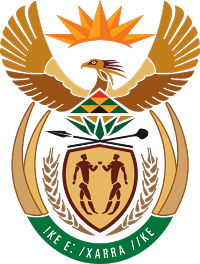 MINISTRY FOR COOPERATIVE GOVERNANCE AND TRADITIONAL AFFAIRSREPUBLIC OF SOUTH AFRICANATIONAL ASSEMBLYQUESTIONS FOR WRITTEN REPLYQUESTION NUMBER 2018/1681DATE OF PUBLICATION:  25 MAY 2018DUE TO PARLIAMENT: 08 JUNE 2018 PQ 2018/1681.	Mrs E N Ntlangwini (EFF) to ask the Minister of Cooperative Governance and Traditional Affairs:What is the (a) name and (b) location of each ward in the country that does not have access to electricity as at 1 May 2018?					NW1832EReply:The Honourable member Mrs E N Ntlangwini, should kindly direct the question to the Department of Energy, as they are the competent department to respond to the question.